Descubre la áreas de tu vida que te están provocando malestarEn múltiples ocasiones, el malestar y no saber responder a las crisis y los cambios tiene que ver con esas áreas de la vida menos cuidadas. Este es un instrumento que permite medir el grado personal de satisfacción en las diferentes áreas de tu vida.Responde haciéndote la pregunta ¿qué tan satisfecha me siento? Evita responder desde cómo me debería sentir o qué desearía sentir.Instrucciones:Lee atentamente cada enunciado y selecciona el valor considerado adecuado a cada uno según estés. Te sugiero responder todas las preguntas y después realizar la calificación.1. Muy insatisfecha          2. Insatisfecha     3. Neutral           4. Satisfecha    5. Muy satisfechaCalificación: Suma el total de cada área. Cada punto se corresponde con el valor que has dado (5, 4, 3, 2 ó 1). Después escribe el total de cada una en la siguiente tabla.Divide el subtotal de cada área por el número que encuentras en la tabla. Por ejemplo, si en el área física el resultado de la suma es 21, al dividirlo entre 7 te dará como puntaje total del área 3. A continuación dibuja en el hexágono los resultados y podrás tener una visión gráfica de tu satisfacción general. HEXÁGONO: DE LOS SEIS LADOS DE LA VIDA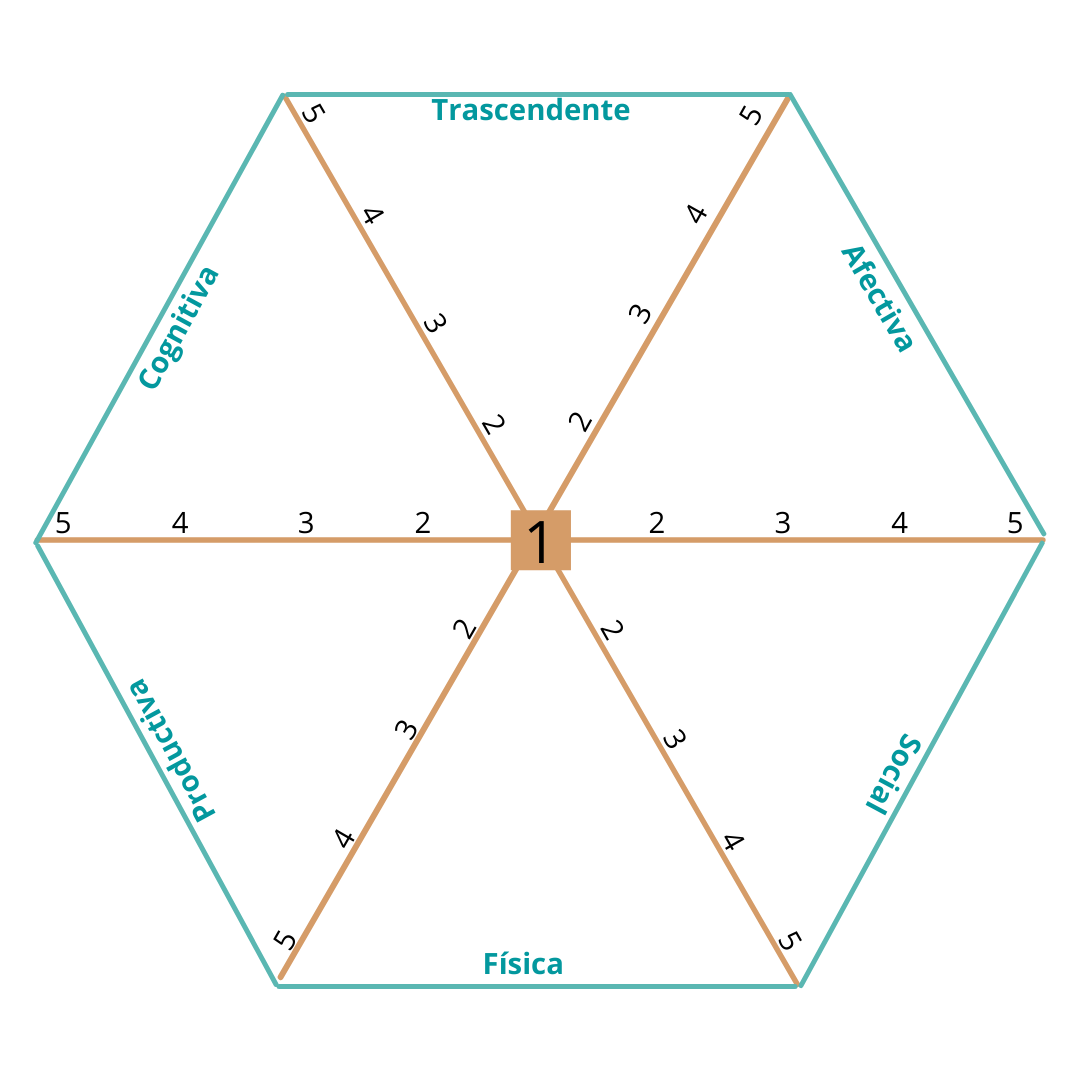 DIMENSIÓNGrado de satisfacción:       5: Muy satisfecha                        1: Nada satisfechaGrado de satisfacción:       5: Muy satisfecha                        1: Nada satisfechaGrado de satisfacción:       5: Muy satisfecha                        1: Nada satisfechaGrado de satisfacción:       5: Muy satisfecha                        1: Nada satisfechaGrado de satisfacción:       5: Muy satisfecha                        1: Nada satisfechaDIMENSIÓNME SIENTO12345FÍSICACon la imagen que proyecto. Me cuido para verme y sentirme bien.FÍSICACon mi sensación de bienestar físico, ausencia de malestar físico y nivel de vitalidad.FÍSICACon mi atención a malestares y enfermedades y el chequeo médico que realizo.FÍSICACon mi sueño reparador. Descanso y sueño de acuerdo a lo que necesito.FÍSICACon mi alimentación balanceada y saludable. Lo disfruto y cuido de mis horarios de comida.FÍSICACon la expresión y vivencia de mi erotismo y sexualidad. FÍSICACon el deporte o ejercicio físico que practico (caminar, nadar, ir al gimnasio, yoga, etc)Suma el total de esta dimensión. Cada punto se corresponde con el valor que has dadoSubtotal área físicaSuma el total de esta dimensión. Cada punto se corresponde con el valor que has dadoSubtotal área físicaTRASCENDENTECon mi propósito esencial, para qué, por qué y cómo vivir.TRASCENDENTECon mi aporte y contribución a mi entorno. Con mi manera de ayudar o servir a otros, y/o a que el mundo sea mejor.TRASCENDENTECon mi idea y relación con lo sagrado, lo trascendente. Mi idea de la divinidad, de dios, mis creencias en torno a este aspecto.TRASCENDENTECon los espacios que cultivo para el retiro y reflexión.TRASCENDENTECon los valores y principios personales que sigo y mi coherencia con estos en la cotidianidad.Suma el total de esta dimensión. Cada punto se corresponde con el valor que has dadoSubtotal área trascendenteSuma el total de esta dimensión. Cada punto se corresponde con el valor que has dadoSubtotal área trascendenteME SIENTO12345COGNITIVACon mi orientación al aprendizaje en el campo laboral o profesional.COGNITIVACon mi orientación hacia el aprendizaje, descubrimiento de nuevos temas y hacerme preguntas.COGNITIVACon tendencia a realizar algún curso formal o aprender algo de manera autodidacta.COGNITIVACon mi aprovechamiento de mis experiencias cotidianas para aprender, reflexionar sobre ellas, sacar aprendizajes y generar cambios a partir de ellas.COGNITIVACon mis hábitos de lectura de libros, revistas o artículos en internet, etc.Suma el total de esta dimensión. Cada punto se corresponde con el valor que has dadoSubtotal área cognitivaSuma el total de esta dimensión. Cada punto se corresponde con el valor que has dadoSubtotal área cognitivaAFECTIVACon la relación con mis amigos. Espacios para compartir con ellos. Actitud de cuidado y mantenimiento de las relaciones. Cercanía afectiva.AFECTIVACon los espacios de conversación que cultivo con las personas que amo.AFECTIVACon mi manera de vivir mis afectos en este momento.AFECTIVACon la cercanía, espacios de conversación, calidad de las relaciones en mi vida.AFECTIVACon obtener lo que me propongo sin renunciar rápidamente o dejar cosas iniciadas.Suma el total de esta dimensión. Cada punto se corresponde con el valor que has dadoSubtotal área afectivaSuma el total de esta dimensión. Cada punto se corresponde con el valor que has dadoSubtotal área afectivaPRODUCTIVACon mi sensación de logro en el trabajo.PRODUCTIVACon mi nivel de ingresos.PRODUCTIVACon mi control de gastos, manejo de las deudas y presupuesto personal.PRODUCTIVACon mi hábito de ahorrar una parte de mis ingresos.PRODUCTIVACon la organización de mis finanzas personales.PRODUCTIVA
Manejo adecuado del tiempo, organización, cumplimiento de agenda, puntualidad.Suma el total de esta dimensión. Cada punto se corresponde con el valor que has dadoSubtotal área productivaSuma el total de esta dimensión. Cada punto se corresponde con el valor que has dadoSubtotal área productivaSOCIALCon mi participación activa en la comunidad, vecindario, barrio, urbanización, edificio, etc.SOCIALCon el ejercicio de mis deberes y derechos como ciudadana.SOCIALCon mi cuidado del medio ambiente, separar residuos, evitar plásticos etc.SOCIALCon mi relación armónica con los vecinos.SOCIALCon mi cuidado de las normas de convivencia a nivel familiar y social.Suma el total de esta dimensión. Cada punto se corresponde con el valor que has dadoSubtotal área socialSuma el total de esta dimensión. Cada punto se corresponde con el valor que has dadoSubtotal área socialFÍSICA:  ____ /7= ______TRASCENDENTE:  ____ /5= _____COGNITIVA:  ___ /5= ____AFECTIVA:  ____ /5= _____PRODUCTIVA:  ___ /6= ____SOCIAL:  ____ /5= ____